IDENTITEIT EN CONTACTGEGEVENS VAN HET KINDWat moet de leiding zeker weten over de bovenstaande aandoeningen? Wat moet er gebeuren in noodsituaties?
.............................................................................................................................................................................................................................. .............................................................................................................. ..............................................................................................Eet uw kind vegetarisch, halal of een ander specifiek dieet? * Nee  Ja, namelijk: .................................................................................................................. 
Moet uw kind tijdens het verblijf geneesmiddelen innemen? * Ja  Nee Zo ja: welke, hoe dikwijls en hoeveel? ........................................................................................................................................................................................................... ......................................................................................................................................................................................................................Kan uw kind zwemmen? Ja  NeeIs uw kind vlug moe? Ja  NeeKan uw kind deelnemen aan sport en spel afgestemd op zijn/haar/hun leeftijd? Ja  Nee Leiding mag – behalve EHBO – niet op eigen initiatief medische handelingen uitvoeren. Zonder toestemming van de ouders mogen ze zelfs geen pijnstillende of koortswerende medicatie toedienen, zoals Perdolan, Dafalgan of aspirines. Hieronder kunt u hen die toestemming geven zodat ze voor dergelijke zorgen niet naar een arts moeten. Wij geven toestemming aan de leiding om bij hoogdringendheid aan ons kind een dosis via de apotheek vrij verkrijgbare pijnstillende en koortswerende medicatie toe te dienen (Gebaseerd op aanbeveling Kind & Gezin 09.12.2009 – Aanpak van koorts/Toedienen van geneesmiddelen in de kinderopvang). Ja  Nee *ANDERE INLICHTINGEN ............................................................................................................................................................................................................................................................................................................................................................................................................................................ Als er iets verandert aan de gezondheidstoestand van uw kind is het belangrijk om dat door te geven aan de leiding zodat zij altijd op de gepaste manier kunnen reageren. Bij een volgend weekend/kamp zal gevraagd worden om de gegevens opnieuw in te vullen. Contactgegevens worden bijgehouden in het online Groepsadministratieportaal (GAP) en zijn nodig voor de dagelijkse werking. De basisgegevens (één adres, één telefoonnummer en één mailadres, vanaf ketileeftijd bij voorkeur van de jongere zelf) worden doorgestuurd naar Chirojeugd Vlaanderen. De informatie over de gezondheidstoestand van het kind wordt bijgehouden door de leidingsploeg en wordt dus niet doorgegeven, tenzij aan (medische) hulpverleners. De leidingsploeg heeft afspraken gemaakt om daar vertrouwelijk mee om te gaan. De dieetvoorkeur wordt uiteraard doorgegeven aan de kookploeg.Ondergetekende verklaart dat de ingevulde gegevens volledig en correct zijn, en gaat akkoord met de verwerking ervan.Datum *: .............................................................................. INFOBRIEF CHIRO NEGENMANNEKE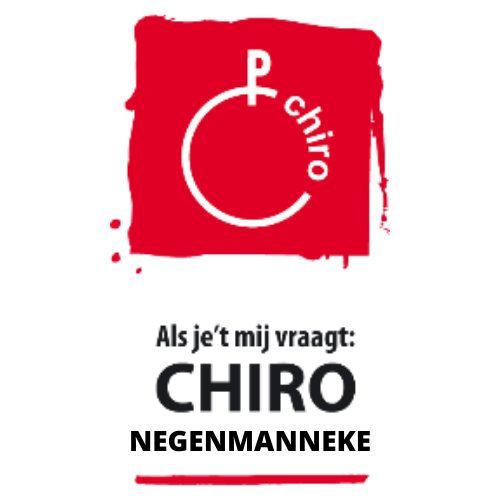 Wanneer: Elke zondag van 14u tot 18uAdres: Gustave Gibonstraat 1A, 1600 Sint-Pieters-LeeuwNodig: Uniform + 4-uurfactuur, (mondmasker)Instagram : @chiro9mannekeMail: chiro.9manneke@gmail.com Website: http://chironegenmanneke.chirosite.be/        Facebook: https://www.facebook.com/Chiro9mannekeInschrijvingenOm lid te worden van Chiro Negenmanneke dient u de medische steekkaart in te vullen EN het lidgeld te betalen. Dit bedrag van 25 euro zorgt ervoor dat uw kind verzekerd is. U kan dit bedrag storten op het rekeningnummer BE40 7390 1609 8563. Vergeet zeker ‘de naam van het kind + groep’ niet te vermelden in de vrije mededeling.Mogen we vragen om dit voor zondag 18 oktober in orde te brengen!Toestemming foto’sIk geef toestemming om foto's te trekken van mijn kind die gepubliceerd worden op Facebook, Instagram en de website. * Ja  Nee ChirokledijVanaf de Rakwi dienen alle leden in uniform naar de Chiro te komen. Een uniform bestaat uit een beige short of rok en een t-shirt of pull van Chiro Negenmanneke. Wil je er eentje? Zo geraak je aan onze chirokledij: 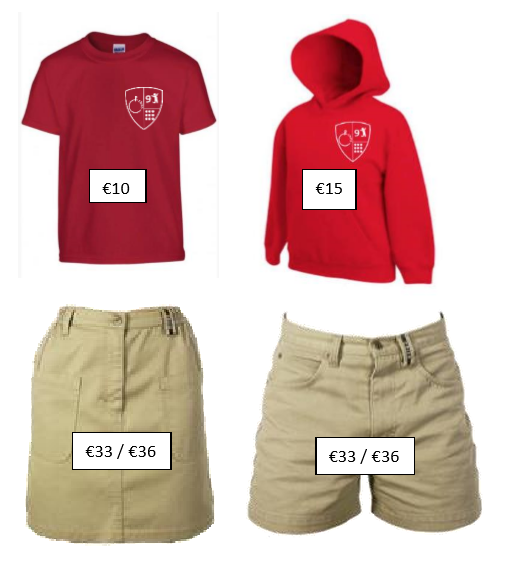 Bezoek de winkel van de Chiro: De Banier. De 'dichtsbijzijnde' winkels zijn in Aalst (Molenstraat 65) en Leuven (Jan-Pieter Minckelersstraat 29) te vinden. In de winkel zijn paskamers beschikbaar om de juiste maat voor uw kind te vinden!Shop de short of rok online op https://www.debanier.be/chiro/kledij.htmlLaat het weten aan de leiding en wij plaatsen een bestelling! Rok:	………………………………………………………………	 Tshirt: ………………………………………………………………
 Short:	………………………………………………………………	 Pull: ………………………………………………………………PrivacyverklaringUw persoonsgegevens en die van uw kind worden verwerkt door Chiro Negenmanneke, Gustave Gibonstraat 1A 1600 Sint-Pieters-Leeuw, chiro.9manneke@gmail.com. Dat gebeurt in het kader van ons ledenbeheer, voor de organisatie van activiteiten, en om u op de hoogte te houden van onze activiteiten. Meer info vindt u op https://chironegenmanneke.chirosite.be/privacyverklaring.
Lid worden van Chiro Negenmanneke betekent automatisch ook lid worden van Chirojeugd Vlaanderen. In het kader van ledenbeheer en verzekering geven wij identificatie- en contactgegevens door aan Chirojeugd-Vlaanderen vzw, Kipdorp 30, 2000 Antwerpen, info@chiro.be. Meer info vindt u op chiro.be/privacyverklaring. Wilt u uw gegevens inzien, laten verbeteren of laten wissen, dan kunt u contact opnemen met de lokale groep of met Chirojeugd Vlaanderen via de vermelde contactgegevens. Uw inzagerecht uitoefenen kan ook via chiro.be/aanvraag-inzagerecht.ContactVoornaam en familienaam: «Voornaam»* «Naam» *Voornaam en familienaam: «Voornaam»* «Naam» *Geboortedatum: .«» *Geboortedatum: .«» *Rijksregisternummer: *Adres(sen):«Straat_1 » «Nr_1» «Bus_1» *«Postnr_1» «Woonplaats_1» *«Land_1» *«Straat_2» «Nr_2» «Bus_2»«Postnr_2» «Woonplaats_2»«Land_2»Telefoonnummer(s):«Tel_1» *«Tel_2»«Tel_3»Mailadres(sen):«Email_1» *«Email_2»Wie contacteren als ouder(s) en/of voogd(en) niet bereikbaar zijn?
Naam *: 
Telefoonnummer*: MEDISCHE GEGEVENS Naam en telefoonnummer huisarts*:
.................................................................................................................................................................................................................... ....... ........Vroegere ziekten of heelkundige ingrepen: *
...................................................................................................................................................................................................................................... Werd uw kind gevaccineerd tegen tetanus?  Ja, in het jaar ..................................  NeeUw kind lijdt aan:  astma  bedwateren  epilepsie  hartkwaal  hooikoorts  huidaandoening  reuma  slaapwandelen  suikerziekte allergie voor bepaalde voedingsmiddelen: .......................................................................................................................................... ................... allergie voor bepaalde stoffen: .......................................................................................................................................... ...................................... allergie voor bepaalde geneesmiddelen: .......................................................................................................................................... ....................... andere: ......................................................................................................................................................................................................................Wie contacteren als ouder(s) en/of voogd(en) niet bereikbaar zijn?
Naam *: 
Telefoonnummer*: MEDISCHE GEGEVENS Naam en telefoonnummer huisarts*:
.................................................................................................................................................................................................................... ....... ........Vroegere ziekten of heelkundige ingrepen: *
...................................................................................................................................................................................................................................... Werd uw kind gevaccineerd tegen tetanus?  Ja, in het jaar ..................................  NeeUw kind lijdt aan:  astma  bedwateren  epilepsie  hartkwaal  hooikoorts  huidaandoening  reuma  slaapwandelen  suikerziekte allergie voor bepaalde voedingsmiddelen: .......................................................................................................................................... ................... allergie voor bepaalde stoffen: .......................................................................................................................................... ...................................... allergie voor bepaalde geneesmiddelen: .......................................................................................................................................... ....................... andere: ......................................................................................................................................................................................................................Handtekening(en) – maak een foto en voeg toe*RIBBELSAnnabelle: 0487484133Loïc: 0471730901 Noah: 0474906075SPEELCLUBJessica: 0470716149Nathan: 0468357435Dogan: 0479484729RAKWIVeronica: 0493361739Aaron: 0494876377Tina: 0479539135 (groepsleiding)TITOAstrid: 0477087928Ihram: 0493191200KETIYohanes: 0495352913Mo’zian: 0471606889ASPIYorrick: 0471722054 (groepsleiding)Naomi: 0476611978Lennard: 0487493129VOLWASSENE BEGELEIDERMarijke: 0473887251VOLWASSENE BEGELEIDERMarijke: 0473887251VOLWASSENE BEGELEIDERMarijke: 0473887251